زانكۆی سه‌ڵاحه‌دین-هه‌ولێر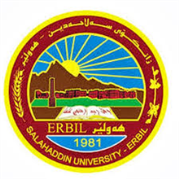 كۆلێژی: بةروةردةي مخموربه‌شی: زماني عةرةبيژمێریاری                                                  فۆرمی سه‌روانه‌ی زێده‌كی مامۆستایان                                      مانگی: نیسانڕۆژ/ كاتژمێر8:30-9:309:30-10:3010:30-11:3011:30-12:3012:30-1:301:30-2:302:30-3:303:30-4:304:30-5:30شەممەیەك شەممەدوو شەممەالأدب الجاهلي2بالأدب الجاهلي2بالأدب الجاهلي2أالأدب الجاهلي2أسێ شەممەبحث التخرجبحث التخرجبحث التخرجچوار شەممەالأدب الجاهلي2بالأدب الجاهلي2بالأدب الجاهلي2أالأدب الجاهلي2أ	پێنج شەممەڕۆژڕۆژڕێكه‌وتتیۆری تیۆری پراكتیكیژمارەی سەروانەڕۆژڕێكه‌وتتیۆری پراكتیكیژمارەی سەروانەشەممەشەممەشەممە6/ 4یەك شەمەیەك شەمەیەك شەمە7/ 4دوو شەمەدوو شەمە1/ 444دوو شەمە8/ 44سێ شەمەسێ شەمە2/ 4سێ شەمە9/ 4چوار شەمەچوار شەمە3/ 4چوار شەمە10/ 4پێنج شەمەپێنج شەمە4/ 444پێنج شەمە11/ 4 4سه‌رپه‌رشتی پرۆژه‌ی ده‌رچونسه‌رپه‌رشتی پرۆژه‌ی ده‌رچونسه‌رپه‌رشتی پرۆژه‌ی ده‌رچون33سه‌رپه‌رشتی پرۆژه‌ی ده‌رچونسه‌رپه‌رشتی پرۆژه‌ی ده‌رچون3كۆى كاتژمێره‌كانكۆى كاتژمێره‌كانكۆى كاتژمێره‌كانكۆى كاتژمێره‌كانكۆى كاتژمێره‌كانڕۆژڕۆژڕێكه‌وتتیۆری تیۆری پراكتیكیژمارەی سەروانەڕۆژڕێكه‌وتتیۆری پراكتیكیژمارەی سەروانەشەممەشەممە13/ 4شەممە20/ 4یەك شەمەیەك شەمە14/ 4یەك شەمە21/ 4دوو شەمەدوو شەمە15/ 444دوو شەمە22/ 44سێ شەمەسێ شەمە16/ 4سێ شەمە23/ 4چوار شەمەچوار شەمە17/ 4چوار شەمە24/ 4پێنج شەمەپێنج شەمە18/ 444پێنج شەمە25/ 44سه‌رپه‌رشتی پرۆژه‌ی ده‌رچونسه‌رپه‌رشتی پرۆژه‌ی ده‌رچونسه‌رپه‌رشتی پرۆژه‌ی ده‌رچون33سه‌رپه‌رشتی پرۆژه‌ی ده‌رچونسه‌رپه‌رشتی پرۆژه‌ی ده‌رچون3كۆى كاتژمێره‌كانكۆى كاتژمێره‌كانكۆى كاتژمێره‌كانكۆى كاتژمێره‌كانكۆى كاتژمێره‌كانڕۆژڕێكه‌وتتیۆری پراكتیكیژمارەی سەروانەناوی مامۆستا: رهيل عثماننازناوی زانستی: ماموستابەشوانەى ياسايى:8بەشوانەی هەمواركراو:11ته‌مه‌ن:39كۆی سەروانە:44هۆكاری دابه‌زینی نیساب:ليزنةي رييككاريناوی مامۆستا: رهيل عثماننازناوی زانستی: ماموستابەشوانەى ياسايى:8بەشوانەی هەمواركراو:11ته‌مه‌ن:39كۆی سەروانە:44هۆكاری دابه‌زینی نیساب:ليزنةي رييككاريناوی مامۆستا: رهيل عثماننازناوی زانستی: ماموستابەشوانەى ياسايى:8بەشوانەی هەمواركراو:11ته‌مه‌ن:39كۆی سەروانە:44هۆكاری دابه‌زینی نیساب:ليزنةي رييككاريناوی مامۆستا: رهيل عثماننازناوی زانستی: ماموستابەشوانەى ياسايى:8بەشوانەی هەمواركراو:11ته‌مه‌ن:39كۆی سەروانە:44هۆكاری دابه‌زینی نیساب:ليزنةي رييككاريناوی مامۆستا: رهيل عثماننازناوی زانستی: ماموستابەشوانەى ياسايى:8بەشوانەی هەمواركراو:11ته‌مه‌ن:39كۆی سەروانە:44هۆكاری دابه‌زینی نیساب:ليزنةي رييككاريناوی مامۆستا: رهيل عثماننازناوی زانستی: ماموستابەشوانەى ياسايى:8بەشوانەی هەمواركراو:11ته‌مه‌ن:39كۆی سەروانە:44هۆكاری دابه‌زینی نیساب:ليزنةي رييككاريناوی مامۆستا: رهيل عثماننازناوی زانستی: ماموستابەشوانەى ياسايى:8بەشوانەی هەمواركراو:11ته‌مه‌ن:39كۆی سەروانە:44هۆكاری دابه‌زینی نیساب:ليزنةي رييككاريشەممە27/ 4ناوی مامۆستا: رهيل عثماننازناوی زانستی: ماموستابەشوانەى ياسايى:8بەشوانەی هەمواركراو:11ته‌مه‌ن:39كۆی سەروانە:44هۆكاری دابه‌زینی نیساب:ليزنةي رييككاريناوی مامۆستا: رهيل عثماننازناوی زانستی: ماموستابەشوانەى ياسايى:8بەشوانەی هەمواركراو:11ته‌مه‌ن:39كۆی سەروانە:44هۆكاری دابه‌زینی نیساب:ليزنةي رييككاريناوی مامۆستا: رهيل عثماننازناوی زانستی: ماموستابەشوانەى ياسايى:8بەشوانەی هەمواركراو:11ته‌مه‌ن:39كۆی سەروانە:44هۆكاری دابه‌زینی نیساب:ليزنةي رييككاريناوی مامۆستا: رهيل عثماننازناوی زانستی: ماموستابەشوانەى ياسايى:8بەشوانەی هەمواركراو:11ته‌مه‌ن:39كۆی سەروانە:44هۆكاری دابه‌زینی نیساب:ليزنةي رييككاريناوی مامۆستا: رهيل عثماننازناوی زانستی: ماموستابەشوانەى ياسايى:8بەشوانەی هەمواركراو:11ته‌مه‌ن:39كۆی سەروانە:44هۆكاری دابه‌زینی نیساب:ليزنةي رييككاريناوی مامۆستا: رهيل عثماننازناوی زانستی: ماموستابەشوانەى ياسايى:8بەشوانەی هەمواركراو:11ته‌مه‌ن:39كۆی سەروانە:44هۆكاری دابه‌زینی نیساب:ليزنةي رييككاريناوی مامۆستا: رهيل عثماننازناوی زانستی: ماموستابەشوانەى ياسايى:8بەشوانەی هەمواركراو:11ته‌مه‌ن:39كۆی سەروانە:44هۆكاری دابه‌زینی نیساب:ليزنةي رييككاريیەك شەمە28/ 4ناوی مامۆستا: رهيل عثماننازناوی زانستی: ماموستابەشوانەى ياسايى:8بەشوانەی هەمواركراو:11ته‌مه‌ن:39كۆی سەروانە:44هۆكاری دابه‌زینی نیساب:ليزنةي رييككاريناوی مامۆستا: رهيل عثماننازناوی زانستی: ماموستابەشوانەى ياسايى:8بەشوانەی هەمواركراو:11ته‌مه‌ن:39كۆی سەروانە:44هۆكاری دابه‌زینی نیساب:ليزنةي رييككاريناوی مامۆستا: رهيل عثماننازناوی زانستی: ماموستابەشوانەى ياسايى:8بەشوانەی هەمواركراو:11ته‌مه‌ن:39كۆی سەروانە:44هۆكاری دابه‌زینی نیساب:ليزنةي رييككاريناوی مامۆستا: رهيل عثماننازناوی زانستی: ماموستابەشوانەى ياسايى:8بەشوانەی هەمواركراو:11ته‌مه‌ن:39كۆی سەروانە:44هۆكاری دابه‌زینی نیساب:ليزنةي رييككاريناوی مامۆستا: رهيل عثماننازناوی زانستی: ماموستابەشوانەى ياسايى:8بەشوانەی هەمواركراو:11ته‌مه‌ن:39كۆی سەروانە:44هۆكاری دابه‌زینی نیساب:ليزنةي رييككاريناوی مامۆستا: رهيل عثماننازناوی زانستی: ماموستابەشوانەى ياسايى:8بەشوانەی هەمواركراو:11ته‌مه‌ن:39كۆی سەروانە:44هۆكاری دابه‌زینی نیساب:ليزنةي رييككاريناوی مامۆستا: رهيل عثماننازناوی زانستی: ماموستابەشوانەى ياسايى:8بەشوانەی هەمواركراو:11ته‌مه‌ن:39كۆی سەروانە:44هۆكاری دابه‌زینی نیساب:ليزنةي رييككاريدوو شەمە29/ 44ناوی مامۆستا: رهيل عثماننازناوی زانستی: ماموستابەشوانەى ياسايى:8بەشوانەی هەمواركراو:11ته‌مه‌ن:39كۆی سەروانە:44هۆكاری دابه‌زینی نیساب:ليزنةي رييككاريناوی مامۆستا: رهيل عثماننازناوی زانستی: ماموستابەشوانەى ياسايى:8بەشوانەی هەمواركراو:11ته‌مه‌ن:39كۆی سەروانە:44هۆكاری دابه‌زینی نیساب:ليزنةي رييككاريناوی مامۆستا: رهيل عثماننازناوی زانستی: ماموستابەشوانەى ياسايى:8بەشوانەی هەمواركراو:11ته‌مه‌ن:39كۆی سەروانە:44هۆكاری دابه‌زینی نیساب:ليزنةي رييككاريناوی مامۆستا: رهيل عثماننازناوی زانستی: ماموستابەشوانەى ياسايى:8بەشوانەی هەمواركراو:11ته‌مه‌ن:39كۆی سەروانە:44هۆكاری دابه‌زینی نیساب:ليزنةي رييككاريناوی مامۆستا: رهيل عثماننازناوی زانستی: ماموستابەشوانەى ياسايى:8بەشوانەی هەمواركراو:11ته‌مه‌ن:39كۆی سەروانە:44هۆكاری دابه‌زینی نیساب:ليزنةي رييككاريناوی مامۆستا: رهيل عثماننازناوی زانستی: ماموستابەشوانەى ياسايى:8بەشوانەی هەمواركراو:11ته‌مه‌ن:39كۆی سەروانە:44هۆكاری دابه‌زینی نیساب:ليزنةي رييككاريناوی مامۆستا: رهيل عثماننازناوی زانستی: ماموستابەشوانەى ياسايى:8بەشوانەی هەمواركراو:11ته‌مه‌ن:39كۆی سەروانە:44هۆكاری دابه‌زینی نیساب:ليزنةي رييككاريسێ شەمە30/ 4ناوی مامۆستا: رهيل عثماننازناوی زانستی: ماموستابەشوانەى ياسايى:8بەشوانەی هەمواركراو:11ته‌مه‌ن:39كۆی سەروانە:44هۆكاری دابه‌زینی نیساب:ليزنةي رييككاريناوی مامۆستا: رهيل عثماننازناوی زانستی: ماموستابەشوانەى ياسايى:8بەشوانەی هەمواركراو:11ته‌مه‌ن:39كۆی سەروانە:44هۆكاری دابه‌زینی نیساب:ليزنةي رييككاريناوی مامۆستا: رهيل عثماننازناوی زانستی: ماموستابەشوانەى ياسايى:8بەشوانەی هەمواركراو:11ته‌مه‌ن:39كۆی سەروانە:44هۆكاری دابه‌زینی نیساب:ليزنةي رييككاريناوی مامۆستا: رهيل عثماننازناوی زانستی: ماموستابەشوانەى ياسايى:8بەشوانەی هەمواركراو:11ته‌مه‌ن:39كۆی سەروانە:44هۆكاری دابه‌زینی نیساب:ليزنةي رييككاريناوی مامۆستا: رهيل عثماننازناوی زانستی: ماموستابەشوانەى ياسايى:8بەشوانەی هەمواركراو:11ته‌مه‌ن:39كۆی سەروانە:44هۆكاری دابه‌زینی نیساب:ليزنةي رييككاريناوی مامۆستا: رهيل عثماننازناوی زانستی: ماموستابەشوانەى ياسايى:8بەشوانەی هەمواركراو:11ته‌مه‌ن:39كۆی سەروانە:44هۆكاری دابه‌زینی نیساب:ليزنةي رييككاريناوی مامۆستا: رهيل عثماننازناوی زانستی: ماموستابەشوانەى ياسايى:8بەشوانەی هەمواركراو:11ته‌مه‌ن:39كۆی سەروانە:44هۆكاری دابه‌زینی نیساب:ليزنةي رييككاريچوار شەمەناوی مامۆستا: رهيل عثماننازناوی زانستی: ماموستابەشوانەى ياسايى:8بەشوانەی هەمواركراو:11ته‌مه‌ن:39كۆی سەروانە:44هۆكاری دابه‌زینی نیساب:ليزنةي رييككاريناوی مامۆستا: رهيل عثماننازناوی زانستی: ماموستابەشوانەى ياسايى:8بەشوانەی هەمواركراو:11ته‌مه‌ن:39كۆی سەروانە:44هۆكاری دابه‌زینی نیساب:ليزنةي رييككاريناوی مامۆستا: رهيل عثماننازناوی زانستی: ماموستابەشوانەى ياسايى:8بەشوانەی هەمواركراو:11ته‌مه‌ن:39كۆی سەروانە:44هۆكاری دابه‌زینی نیساب:ليزنةي رييككاريناوی مامۆستا: رهيل عثماننازناوی زانستی: ماموستابەشوانەى ياسايى:8بەشوانەی هەمواركراو:11ته‌مه‌ن:39كۆی سەروانە:44هۆكاری دابه‌زینی نیساب:ليزنةي رييككاريناوی مامۆستا: رهيل عثماننازناوی زانستی: ماموستابەشوانەى ياسايى:8بەشوانەی هەمواركراو:11ته‌مه‌ن:39كۆی سەروانە:44هۆكاری دابه‌زینی نیساب:ليزنةي رييككاريناوی مامۆستا: رهيل عثماننازناوی زانستی: ماموستابەشوانەى ياسايى:8بەشوانەی هەمواركراو:11ته‌مه‌ن:39كۆی سەروانە:44هۆكاری دابه‌زینی نیساب:ليزنةي رييككاريناوی مامۆستا: رهيل عثماننازناوی زانستی: ماموستابەشوانەى ياسايى:8بەشوانەی هەمواركراو:11ته‌مه‌ن:39كۆی سەروانە:44هۆكاری دابه‌زینی نیساب:ليزنةي رييككاريپێنج شەمە4ناوی مامۆستا: رهيل عثماننازناوی زانستی: ماموستابەشوانەى ياسايى:8بەشوانەی هەمواركراو:11ته‌مه‌ن:39كۆی سەروانە:44هۆكاری دابه‌زینی نیساب:ليزنةي رييككاريناوی مامۆستا: رهيل عثماننازناوی زانستی: ماموستابەشوانەى ياسايى:8بەشوانەی هەمواركراو:11ته‌مه‌ن:39كۆی سەروانە:44هۆكاری دابه‌زینی نیساب:ليزنةي رييككاريناوی مامۆستا: رهيل عثماننازناوی زانستی: ماموستابەشوانەى ياسايى:8بەشوانەی هەمواركراو:11ته‌مه‌ن:39كۆی سەروانە:44هۆكاری دابه‌زینی نیساب:ليزنةي رييككاريناوی مامۆستا: رهيل عثماننازناوی زانستی: ماموستابەشوانەى ياسايى:8بەشوانەی هەمواركراو:11ته‌مه‌ن:39كۆی سەروانە:44هۆكاری دابه‌زینی نیساب:ليزنةي رييككاريناوی مامۆستا: رهيل عثماننازناوی زانستی: ماموستابەشوانەى ياسايى:8بەشوانەی هەمواركراو:11ته‌مه‌ن:39كۆی سەروانە:44هۆكاری دابه‌زینی نیساب:ليزنةي رييككاريناوی مامۆستا: رهيل عثماننازناوی زانستی: ماموستابەشوانەى ياسايى:8بەشوانەی هەمواركراو:11ته‌مه‌ن:39كۆی سەروانە:44هۆكاری دابه‌زینی نیساب:ليزنةي رييككاريناوی مامۆستا: رهيل عثماننازناوی زانستی: ماموستابەشوانەى ياسايى:8بەشوانەی هەمواركراو:11ته‌مه‌ن:39كۆی سەروانە:44هۆكاری دابه‌زینی نیساب:ليزنةي رييككاريسه‌رپه‌رشتی پرۆژه‌ی ده‌رچونسه‌رپه‌رشتی پرۆژه‌ی ده‌رچون3ناوی مامۆستا: رهيل عثماننازناوی زانستی: ماموستابەشوانەى ياسايى:8بەشوانەی هەمواركراو:11ته‌مه‌ن:39كۆی سەروانە:44هۆكاری دابه‌زینی نیساب:ليزنةي رييككاريناوی مامۆستا: رهيل عثماننازناوی زانستی: ماموستابەشوانەى ياسايى:8بەشوانەی هەمواركراو:11ته‌مه‌ن:39كۆی سەروانە:44هۆكاری دابه‌زینی نیساب:ليزنةي رييككاريناوی مامۆستا: رهيل عثماننازناوی زانستی: ماموستابەشوانەى ياسايى:8بەشوانەی هەمواركراو:11ته‌مه‌ن:39كۆی سەروانە:44هۆكاری دابه‌زینی نیساب:ليزنةي رييككاريناوی مامۆستا: رهيل عثماننازناوی زانستی: ماموستابەشوانەى ياسايى:8بەشوانەی هەمواركراو:11ته‌مه‌ن:39كۆی سەروانە:44هۆكاری دابه‌زینی نیساب:ليزنةي رييككاريناوی مامۆستا: رهيل عثماننازناوی زانستی: ماموستابەشوانەى ياسايى:8بەشوانەی هەمواركراو:11ته‌مه‌ن:39كۆی سەروانە:44هۆكاری دابه‌زینی نیساب:ليزنةي رييككاريناوی مامۆستا: رهيل عثماننازناوی زانستی: ماموستابەشوانەى ياسايى:8بەشوانەی هەمواركراو:11ته‌مه‌ن:39كۆی سەروانە:44هۆكاری دابه‌زینی نیساب:ليزنةي رييككاريناوی مامۆستا: رهيل عثماننازناوی زانستی: ماموستابەشوانەى ياسايى:8بەشوانەی هەمواركراو:11ته‌مه‌ن:39كۆی سەروانە:44هۆكاری دابه‌زینی نیساب:ليزنةي رييككاريكۆى كاتژمێره‌كانكۆى كاتژمێره‌كانكاتژمێر	XXX    دینار    دینارواژۆی مامۆستاسەرۆكی بەشڕاگری كۆلیژ